Procedurade utilizare a domeniului public şi privat al Municipiul Hunedoara care se află în administrarea Serviciul Public Cimitirul Municipal Hunedoara şi modalitatea de încasare a taxelor aferente utilizăriiUtilizarea temporară a bunurilor mobile/imobile ce aparţin Municipiului Hunedoara care se află în administrarea Serviciul Public Cimitirul Municipal Hunedoara	1. Bunurile pot fi utilizate pentru evenimente specifice Serviciului Public Cimitirul Municipal Hunedoara, de către persoane fizice, taxele de utilizare fiind cele stabilite anual de către Consiliul Local  Hunedoara.	2. Se aprobă procedura de stabilire şi achitare a taxelor  în sensul că aceasta se achită de către persoanele fizice care solicită utilizarea temporară a bunurilor cu ocazia unor evenimente specifice serviciului public, astfel în schimbul plăţii taxei de utilizare temporară se eliberează chitanța pe care este consemnată contravaloarea taxei de utilizare și perioada  pentru care este achitată taxa și în care se va desfășura evenimentul. 	3. În prealabil se depune de către solicitanți o cerere prin care se specifică identitatea persoanei fizice care solicită, data pentru care se solicită utilizarea temporară a bunurilor, ce fel de obiecte de inventar solicită a-i fi puse la dispoziție pentru utilizare (dacă este cazul).	4. Cererile se înregistrează și se aprobă de către conducerea Serviciului Public Cimitirul Municipal, iar evidenţa acestora și a plății taxei corespunzătoare se regăseşte la acesta şi la Direcția Economică.. 	5. Taxa se datorează după aprobarea cererii, pentru toată perioada pentru care se solicită şi se aprobă utilizarea temporară a bunurilor. 	6. Se încheie un proces verbal de predare-primire consemnându-se obiectele de inventar atât la începerea cât și la terminarea evenimentelor/activităților, iar în situația degradării acestora se consemnează pe procesul verbal, câte obiecte de inventar sunt distruse și suma care trebuie achitată la casieria Primăriei municipiului Hunedoara (dacă este cazul).	7. Locurile de înhumare se atribuie la deces, pentru o perioadă de 7 ani.	8. Pentru neachitarea sumelor rezultate ca urmare a deteriorării obiectelor de inventar se datorează penalități de întârziere în condițiile legii.INIȚIATOR,PRIMARDAN BOBOUȚANU     AVIZAT SECRETAR GENERAL,                                                                      MILITON DĂNUȚ LASLĂUROMÂNIAJUDEŢUL HUNEDOARAMUNICIPIUL HUNEDOARACONSILIUL LOCAL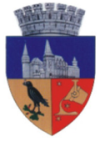 Anexa laProiectul de HotărâreNr. 541/28.11.2022